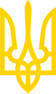 КАБІНЕТ МІНІСТРІВ УКРАЇНИПОСТАНОВАвід 8 грудня 2006 р. N 1686КиївПро затвердження Державної типової програми реабілітації осіб з інвалідністю(назва із змінами, внесеними згідно з постановою
 Кабінету Міністрів України від 19.02.2020 р. N 132)Із змінами і доповненнями, внесеними
 постановами Кабінету Міністрів України
 від 31 березня 2015 року N 157,
від 13 липня 2016 року N 421,
від 26 липня 2018 року N 587,
від 19 лютого 2020 року N 132,
від 15 вересня 2021 року N 991,
від 2 грудня 2022 року N 1350Відповідно до статті 16 Закону України "Про реабілітацію осіб з інвалідністю в Україні" Кабінет Міністрів України постановляє:(вступна частина із змінами, внесеними згідно з
 постановою Кабінету Міністрів України від 19.02.2020 р. N 132)1. Затвердити Державну типову програму реабілітації осіб з інвалідністю (далі - Програма), що додається.(пункт 1 із змінами, внесеними згідно з постановою
 Кабінету Міністрів України від 19.02.2020 р. N 132)2. Міністерству охорони здоров'я:разом з Міністерством соціальної політики розробити на основі визначених Програмою критеріїв та вимог до реабілітаційних заходів проект Положення про індивідуальну програму реабілітації особи з інвалідністю та внести його на розгляд Кабінету Міністрів України;(абзац другий пункту 2 із змінами, внесеними згідно з
 постановами Кабінету Міністрів України від 31.03.2015 р. N 157,
від 19.02.2020 р. N 132)разом з Міністерством освіти і науки, Міністерством культури, Міністерством молоді та спорту, Радою міністрів Автономної Республіки Крим, обласними, Київською та Севастопольською міськими державними адміністраціями, органами місцевого самоврядування забезпечити виконання Програми.(абзац третій пункту 2 у редакції постанови
 Кабінету Міністрів України від 31.03.2015 р. N 157)Інд. 26ЗАТВЕРДЖЕНО
постановою Кабінету Міністрів України
від 8 грудня 2006 р. N 1686 ДЕРЖАВНА
типова програма реабілітації осіб з інвалідністю(назва Програми із змінами, внесеними згідно з
 постановою Кабінету Міністрів України від 19.02.2020 р. N 132)Загальна частинаЦя Програма спрямована на забезпечення системного підходу до організації реабілітації, послідовності і наступності в проведенні багатопрофільних реабілітаційних заходів і установлення контролю за якістю реабілітаційних послуг.(абзац перший розділу із змінами, внесеними згідно з
 постановою Кабінету Міністрів України від 31.03.2015 р. N 157)На даний час в Україні налічується близько 3 млн. осіб з інвалідністю, у тому числі 170 тис. дітей з інвалідністю. Частка осіб цієї категорії в загальній структурі населення становить близько 5 відсотків.(абзац другий розділу із змінами, внесеними згідно з
 постановою Кабінету Міністрів України від 31.03.2015 р. N 157)Стандартні правила забезпечення рівних можливостей для осіб з інвалідністю, затверджені Резолюцією Генеральної Асамблеї ООН від 20 грудня 1993 р. N 48/96, передбачають рівні стартові можливості для всіх осіб незалежно від їх психофізичного розвитку, стану здоров'я, віку, статі, соціально-економічного статусу і визначають такі цільові сфери - доступність до матеріального оточення, інформації та комунікацій, освіти, зайнятість, підтримка доходів і соціальне забезпечення, сімейне життя і свобода особистості, культура, відпочинок, спорт і релігія.Мета і основні завдання ПрограмиМетою Програми є визначення гарантованих державою переліків реабілітаційних послуг, технічних та інших засобів реабілітації, виробів медичного призначення, що надаються особі з інвалідністю чи дитині з інвалідністю з урахуванням фактичних потреб залежно від віку, статі, виду захворювання (каліцтва) безоплатно або на пільгових умовах.Для досягнення мети Програми необхідно забезпечити виконання таких завдань:реалізація особами з інвалідністю їх конституційних прав;проведення державної політики у сфері реабілітації осіб з інвалідністю, сприяння їх широкій інтеграції у суспільство;системний підхід до організації реабілітації осіб з інвалідністю;послідовність і наступність у проведенні багатопрофільних реабілітаційних заходів;контроль за якістю послуг з медичної, психолого-педагогічної, фізичної, професійної, трудової, фізкультурно-спортивної, побутової і соціальної реабілітації, технічних та інших засобів реабілітації, виробів медичного призначення.Порядок виконання ПрограмиПрограма виконується шляхом складення індивідуальних програм реабілітації для осіб з інвалідністю медико-соціальними експертними комісіями, для дітей з інвалідністю - лікарсько-консультативними комісіями лікувально-профілактичних закладів.Обсяг реабілітаційних послуг, що надаються за індивідуальною програмою реабілітації особи з інвалідністю та дитини з інвалідністю, не може бути менший від передбаченого Програмою.Для виконання Програми розроблено перелік послуг, що надаються особам з інвалідністю, дітям з інвалідністю з порушенням опорно-рухового апарату та центральної і периферичної нервової системи (додаток 1), перелік послуг, що надаються особам з інвалідністю, дітям з інвалідністю з інтелектуальними та психічними порушеннями (додаток 2), перелік послуг, що надаються особам з інвалідністю, дітям з інвалідністю по слуху (додаток 3), перелік послуг, що надаються особам з інвалідністю, дітям з інвалідністю по зору (додаток 4), перелік послуг, що надаються особам з інвалідністю, дітям з інвалідністю з порушенням внутрішніх органів (додаток 5), перелік послуг, що надаються особам з інвалідністю, дітям з інвалідністю з онкологічними захворюваннями (додаток 6).(абзац третій розділу у редакції постанови
 Кабінету Міністрів України від 19.02.2020 р. N 132)Індивідуальна програма реабілітації для особи з інвалідністю та дитини з інвалідністю визначається згідно з переліком реабілітаційних послуг, технічних та інших засобів реабілітації, виробів медичного призначення залежно від нозологій захворювань.Фінансове забезпечення ПрограмиФінансування Програми здійснюється за рахунок коштів державного бюджету, Фонду соціального захисту осіб з інвалідністю, місцевих бюджетів, а також інших джерел.(розділ із змінами, внесеними згідно з постановами
 Кабінету Міністрів України від 31.03.2015 р. N 157,
від 15.09.2021 р. N 991,
від 02.12.2022 р. N 1350)Очікувані результатиВизначення гарантованого державою переліку реабілітаційних послуг, технічних та інших засобів реабілітації, виробів медичного призначення, які надаються особі з інвалідністю чи дитині з інвалідністю з урахуванням фактичних потреб залежно від віку, статі, виду захворювання (каліцтва) безоплатно або на пільгових умовах забезпечить системний підхід в організації реабілітації осіб з інвалідністю і дітей з інвалідністю, послідовність і наступність у проведенні багатопрофільних реабілітаційних заходів, спрямованих на відновлення оптимального фізичного, інтелектуального, психічного і соціального рівня життєдіяльності особи з метою сприяння її інтеграції в суспільство. Координація та контроль за виконанням ПрограмиКоординація та контроль за виконанням Програми покладаються на Мінсоцполітики.(розділ із змінами, внесеними згідно з постановою
 Кабінету Міністрів України від 31.03.2015 р. N 157)Додаток 1
до Програми
(у редакції постанови Кабінету Міністрів України
від 31 березня 2015 р. N 157)ПЕРЕЛІК
послуг, що надаються особам з інвалідністю, дітям з інвалідністю з порушенням опорно-рухового апарату та центральної і периферичної нервової системи(додаток 1 у редакції постанови Кабінету
 Міністрів України від 31.03.2015 р. N 157,
із змінами, внесеними згідно з постановами
 Кабінету Міністрів України від 13.07.2016 р. N 421,
від 26.07.2018 р. N 587,
від 19.02.2020 р. N 132)Додаток 2
до Програми
(у редакції постанови Кабінету Міністрів України
від 31 березня 2015 р. N 157)ПЕРЕЛІК
послуг, що надаються особам з інвалідністю, дітям з інвалідністю з інтелектуальними та психічними порушеннями(додаток 2 у редакції постанови Кабінету
 Міністрів України від 31.03.2015 р. N 157,
із змінами, внесеними згідно з постановами
 Кабінету Міністрів України від 13.07.2016 р. N 421,
від 26.07.2018 р. N 587,
від 19.02.2020 р. N 132)Додаток 3
до Програми
(у редакції постанови Кабінету Міністрів України
від 31 березня 2015 р. N 157)ПЕРЕЛІК
послуг, що надаються особам з інвалідністю, дітям з інвалідністю по слуху(додаток 3 у редакції постанови Кабінету
 Міністрів України від 31.03.2015 р. N 157,
із змінами, внесеними згідно з постановами
 Кабінету Міністрів України від 13.07.2016 р. N 421,
від 26.07.2018 р. N 587,
від 19.02.2020 р. N 132)Додаток 4
до Програми
(у редакції постанови Кабінету Міністрів України
від 31 березня 2015 р. N 157)ПЕРЕЛІК
послуг, що надаються особам з інвалідністю, дітям з інвалідністю по зору(додаток 4 у редакції постанови Кабінету
 Міністрів України від 31.03.2015 р. N 157,
із змінами, внесеними згідно з постановами
 Кабінету Міністрів України від 13.07.2016 р. N 421,
від 26.07.2018 р. N 587,
від 19.02.2020 р. N 132)Додаток 5
до Програми
(у редакції постанови Кабінету Міністрів України
від 31 березня 2015 р. N 157)ПЕРЕЛІК
послуг, що надаються особам з інвалідністю, дітям з інвалідністю з порушенням внутрішніх органів(додаток 5 у редакції постанови Кабінету
 Міністрів України від 31.03.2015 р. N 157,
із змінами, внесеними згідно з постановами
 Кабінету Міністрів України від 13.07.2016 р. N 421,
від 26.07.2018 р. N 587,
від 19.02.2020 р. N 132)Додаток 6
до Програми
(у редакції постанови Кабінету Міністрів України
від 31 березня 2015 р. N 157)ПЕРЕЛІК
послуг, що надаються особам з інвалідністю, дітям з інвалідністю з онкологічними захворюваннями(додаток 6 у редакції постанови Кабінету
 Міністрів України від 31.03.2015 р. N 157,
із змінами, внесеними згідно з постановами
 Кабінету Міністрів України від 13.07.2016 р. N 421,
від 26.07.2018 р. N 587,
від 19.02.2020 р. N 132)____________Прем'єр-міністр України В. ЯНУКОВИЧ (У тексті Програми слова "інвалід" (крім офіційного найменування "Фонд соціального захисту інвалідів") і "дитина-інвалід" в усіх відмінках і формах числа замінено словами "особа з інвалідністю" і "дитина з інвалідністю" у відповідному відмінку і числі згідно з постановою Кабінету Міністрів України від 19 лютого 2020 року N 132)(У тексті додатків 1 - 6 слова "Фонд соціального захисту інвалідів" замінено словами "Фонд соціального захисту осіб з інвалідністю" згідно з постановою Кабінету Міністрів України від 15 вересня 2021 року N 991)Вид послугиНадавачіВікова категорія до 18 роківВікова категорія до 18 роківПослуги з реабілітаціїПослуги з реабілітаціїМедична реабілітація:відновна терапіяреконструктивна хірургіяпрофілактичні заходимедичне спостереженнямедичний патронажспеціалізовані відділення, клініки інститутів, лікувально-профілактичні заклади, реабілітаційні установисанаторно-курортне лікуваннясанаторно-курортні закладиПсихолого-педагогічна реабілітація:консультуванняпсихолого-педагогічна діагностикапсихолого-педагогічний патронажпсихологічна та педагогічна корекціяпсихологічна та педагогічна адаптаціяпсихологічне та педагогічне супроводження (спостереження)психологічна та педагогічна профілактикапсихологічне та педагогічне консультуванняінклюзивно-ресурсні центри, центри практичної психології та соціальної роботи, реабілітаційні установи, заклади освіти всіх типівосвітні послуги:інституційна форма здобуття освіти (очна (денна, вечірня), заочна, дистанційна, мережева), зокрема в інклюзивних групах/класах)індивідуальна форма здобуття освіти (екстернатна, сімейна (домашня), педагогічний патронажзаклади освіти всіх типів (крім закладів, що надають професійну (професійно-технічну) освіту в частині професійної реабілітації)Фізична реабілітація:консультуваннялікарсько-консультативні комісії лікувально-профілактичних закладіверготерапіякінезотерапіялікувальний масажлікувальна фізкультуралікувально-профілактичні заклади, реабілітаційні установиПрофесійна реабілітація:експертиза потенційних професійних здібностейлікарсько-консультативні комісії лікувально-профілактичних закладівпрофесійна орієнтаціяпрофесійний відбірпрофесійна (професійно-технічна) освітапрофесійна адаптаціяпрофесійна підготовка, перепідготовка та підвищення кваліфікаціїзаклади освіти всіх типів, реабілітаційні установи, базові центри зайнятості або філії регіональних центрів зайнятостіТрудова реабілітація:пристосування та створення робочого місця з урахуванням безпеки та особливих потреб особи з інвалідністюраціональне працевлаштування (поновлення трудової діяльності особи з інвалідністю за колишньою або новою професією)підприємства, установи, організації незалежно від форми власності, базові центри зайнятості або філії регіональних центрів зайнятості, Фонд соціального захисту осіб з інвалідністюФізкультурно-спортивна реабілітація:навчання осіб з інвалідністю заняттям з фізичної культуриоздоровлення у таборах фізкультурно-спортивної реабілітації осіб з інвалідністюнавчально-тренувальні заняття з фізичної культури і спортузаняття спортоморгани у справах молоді та спорту, дитячо-юнацькі спортивні школи осіб з інвалідністю, громадські об'єднання, Український центр з фізичної культури і спорту осіб з інвалідністю "Інваспорт" та регіональні центри з фізичної культури і спорту осіб з інвалідністю "Інваспорт", реабілітаційні установи, в тому числі Національний центр паралімпійської і дефлімпійської підготовки та реабілітації інвалідів і Західний реабілітаційно-спортивний центр, заклади освіти всіх типів, установи соціального обслуговуванняСоціальна реабілітація:пристосування меблів, установлення обладнання для адаптації житлових приміщеньоргани місцевого самоврядування, підприємства, установи, організації, визначені статтею 30 Закону України "Про основи соціальної захищеності осіб з інвалідністю в Україні"навчання основних соціальних навичоксоціально-побутовий патронажпрацетерапіяслужби у справах дітей, центри соціальних служб для сім'ї, дітей та молоді, органи соціального захисту населення, установи соціального обслуговування, реабілітаційні установи, заклади освіти всіх типів, УкрНДІпротезуванняЗабезпечення технічними та іншими засобами реабілітаціїЗабезпечення технічними та іншими засобами реабілітаціїПротезно-ортопедичні вироби, в тому числі ортопедичне взуття:система ортезів на хребетсистема ортезів на верхні та/або нижні кінцівкисистема протезів верхніх та/або нижніх кінцівокпротези молочної залозиортопедичне взуттяоргани соціального захисту населення, протезно-ортопедичні підприємства незалежно від форми власності, УкрНДІпротезуванняСпеціальні засоби для самообслуговування та догляду:допоміжні засоби для особистого догляду та захистудопоміжні засоби для особистої гігієниоргани соціального захисту населення, протезно-ортопедичні підприємства незалежно від форми власності, сервісні центри протезно-ортопедичних підприємствДопоміжні засоби для особистої рухомості, переміщення та підйому:засоби для ходіння, керовані однією рукоюзасоби для ходіння, керовані обома рукамидопоміжні засоби для переміщення або переносуоргани соціального захисту населення, протезно-ортопедичні підприємства незалежно від форми власності, сервісні центри протезно-ортопедичних підприємствЗасоби для пересування:крісла колісні (крісла колісні з електроприводом для дітей від 6 років)органи соціального захисту населення, протезно-ортопедичні підприємства незалежно від форми власності, сервісні центри протезно-ортопедичних підприємствМеблі та оснащення:мебліоснащенняоргани соціального захисту населення, протезно-ортопедичні підприємства незалежно від форми власності, сервісні центри протезно-ортопедичних підприємствСпеціальне фізкультурно-спортивне обладнання і спорядження, спортивний інвентар:спеціальні крісла колісні (коляски) для занять окремими видами спортушведська стінка, інші спеціальні тренажерифізкультурно-спортивне обладнанняоргани у справах молоді та спорту, дитячо-юнацькі спортивні школи осіб з інвалідністю, Український центр з фізичної культури і спорту осіб з інвалідністю "Інваспорт" та регіональні центри з фізичної культури і спорту осіб з інвалідністю "Інваспорт", громадські об'єднання, реабілітаційні установиСпеціальні засоби для освіти і заняття трудовою діяльністю:меблі спеціального призначеннякомп'ютерні програми для навчаннязаклади освіти всіх типівЗабезпечення виробами медичного призначенняЗабезпечення виробами медичного призначенняВироби медичного призначення для використання в амбулаторних та побутових умовах:сечоприймачікалоприймачівисокопоглинальні прокладки для осіб, які страждають нетриманням сечіпідгузкизаклади охорони здоров'яВироби медичного призначення для лікування в стаціонарних умовах:ендопротезизаклади охорони здоров'яВікова категорія від 18 років до пенсійного віку, передбаченого статтею 26 Закону України "Про загальнообов'язкове державне пенсійне страхування"Вікова категорія від 18 років до пенсійного віку, передбаченого статтею 26 Закону України "Про загальнообов'язкове державне пенсійне страхування"Послуги з реабілітаціїПослуги з реабілітаціїМедична реабілітація:відновна терапіяреконструктивна хірургіяпрофілактичні заходимедичне спостереженнямедичний патронажспеціалізовані відділення, клініки інститутів, лікувально-профілактичні заклади, реабілітаційні установисанаторно-курортне лікуваннясанаторно-курортні закладиПсихолого-педагогічна реабілітація:консультуванняпсихолого-педагогічна діагностикапсихолого-педагогічний патронажпсихологічна та педагогічна корекціяпсихологічна та педагогічна адаптаціяпсихологічне та педагогічне супроводження (спостереження)психологічна та педагогічна профілактикапсихологічне та педагогічне консультуванняцентри практичної психології та соціальної роботи, реабілітаційні установи, заклади освіти всіх типівосвітні послуги:інституційна форма здобуття освіти (очна (денна, вечірня), заочна, дистанційна, мережева), зокрема в інклюзивних групах/класах)індивідуальна форма здобуття освіти (екстернатна, сімейна (домашня), педагогічний патронажзаклади освіти всіх типів (крім закладів, що надають професійну (професійно-технічну) освіту в частині професійної реабілітації)Фізична реабілітація:консультуваннямедико-соціальні експертні комісіїерготерапіякінезотерапіялікувальний масажлікувальна фізкультуралікувально-профілактичні заклади, реабілітаційні установиПрофесійна реабілітація:експертиза потенційних професійних здібностеймедико-соціальні експертні комісіїпрофесійна орієнтаціяпрофесійний відбірпрофесійна адаптаціяпрофесійна підготовка, перепідготовка та підвищення кваліфікаціїпрофесійна (професійно-технічна) освітазаклади освіти всіх типів, базові центри зайнятості або філії регіональних центрів зайнятості, реабілітаційні установи, Фонд соціального захисту осіб з інвалідністюТрудова реабілітація:пристосування та створення робочого місця з урахуванням безпеки та особливих потреб особи з інвалідністюраціональне працевлаштування (поновлення трудової діяльності особи з інвалідністю за колишньою або новою професією)підприємства, установи, організації незалежно від форми власності, базові центри зайнятості або філії регіональних центрів зайнятості, Фонд соціального захисту осіб з інвалідністюФізкультурно-спортивна реабілітація:навчання осіб з інвалідністю заняттям з фізичної культуриоздоровлення у таборах фізкультурно-спортивної реабілітації осіб з інвалідністюнавчально-тренувальні заняття з фізичної культури і спортузаняття спортоморгани у справах молоді та спорту, дитячо-юнацькі спортивні школи осіб з інвалідністю, Український центр з фізичної культури і спорту осіб з інвалідністю "Інваспорт" та регіональні центри з фізичної культури і спорту осіб з інвалідністю "Інваспорт", громадські об'єднання, реабілітаційні установи, в тому числі Національний центр паралімпійської і дефлімпійської підготовки та реабілітації інвалідів і Західний реабілітаційно-спортивний центр, заклади освіти всіх типів, установи соціального обслуговуванняСоціальна реабілітація:пристосування меблів, установлення обладнання для адаптації житлових приміщеньоргани місцевого самоврядування, підприємства, установи, організації, визначені статтею 30 Закону України "Про основи соціальної захищеності осіб з інвалідністю в Україні"навчання основних соціальних навичоксоціально-побутовий патронажпрацетерапіяцентри соціальних служб для сім'ї, дітей та молоді, органи соціального захисту населення, установи соціального обслуговування, реабілітаційні установи, заклади освіти всіх типів, УкрНДІпротезуванняЗабезпечення технічними та іншими засобами реабілітаціїЗабезпечення технічними та іншими засобами реабілітаціїПротезно-ортопедичні вироби, в тому числі ортопедичне взуття:система ортезів на хребетсистема ортезів на верхні та/або нижні кінцівкисистема протезів верхніх та/або нижніх кінцівокпротези молочної залозиортопедичне взуттяоргани соціального захисту населення, протезно-ортопедичні підприємства незалежно від форми власності, УкрНДІпротезуванняСпеціальні засоби для самообслуговування та догляду:допоміжні засоби для особистого догляду та захистудопоміжні засоби для особистої гігієниоргани соціального захисту населення, протезно-ортопедичні підприємства незалежно від форми власності, сервісні центри протезно-ортопедичних підприємствДопоміжні засоби для особистої рухомості, переміщення та підйому:засоби для ходіння, керовані однією рукоюзасоби для ходіння, керовані обома рукамидопоміжні засоби для переміщення або переносуоргани соціального захисту населення, протезно-ортопедичні підприємства незалежно від форми власності, сервісні центри протезно-ортопедичних підприємствЗасоби для пересування:крісла колісніоргани соціального захисту населення, протезно-ортопедичні підприємства незалежно від форми власності, сервісні центри протезно-ортопедичних підприємствМеблі та оснащення:мебліоснащенняоргани соціального захисту населення, протезно-ортопедичні підприємства незалежно від форми власності, сервісні центри протезно-ортопедичних підприємствСпеціальне фізкультурно-спортивне обладнання і спорядження, спортивний інвентар:спеціальні крісла колісні (коляски) для занять окремими видами спортушведська стінка, інші спеціальні тренажерифізкультурно-спортивне обладнанняоргани у справах молоді та спорту, дитячо-юнацькі спортивні школи осіб з інвалідністю, Український центр з фізичної культури і спорту осіб з інвалідністю "Інваспорт" та регіональні центри з фізичної культури і спорту осіб з інвалідністю "Інваспорт", громадські об'єднання, реабілітаційні установиСпеціальні засоби для освіти і заняття трудовою діяльністю:меблі спеціального призначеннякомп'ютерні програми для навчаннязаклади освіти всіх типівЗабезпечення виробами медичного призначенняЗабезпечення виробами медичного призначенняВироби медичного призначення для використання в амбулаторних та побутових умовах:сечоприймачікалоприймачівисокопоглинальні прокладки для осіб, які страждають нетриманням сечіпідгузкизаклади охорони здоров'яВироби медичного призначення для лікування в стаціонарних умовах:ендопротезизаклади охорони здоров'яВікова категорія старше пенсійного віку, передбаченого статтею 26 Закону України "Про загальнообов'язкове державне пенсійне страхування"Вікова категорія старше пенсійного віку, передбаченого статтею 26 Закону України "Про загальнообов'язкове державне пенсійне страхування"Послуги з реабілітаціїПослуги з реабілітаціїМедична реабілітація:відновна терапіяреконструктивна хірургіяпрофілактичні заходимедичне спостереженнямедичний патронажспеціалізовані відділення, клініки інститутів, лікувально-профілактичні заклади, реабілітаційні установисанаторно-курортне лікуваннясанаторно-курортні закладиФізична реабілітація:консультуваннямедико-соціальні експертні комісіїерготерапіякінезотерапіялікувальний масажлікувальна фізкультуралікувально-профілактичні заклади, реабілітаційні установиСоціальна реабілітація:пристосування меблів, установлення обладнання для адаптації житлових приміщеньоргани місцевого самоврядування, підприємства, установи, організації, визначені статтею 30 Закону України "Про основи соціальної захищеності осіб з інвалідністю в Україні"навчання основних соціальних навичоксоціально-побутовий патронажпрацетерапіяцентри соціальних служб для сім'ї, дітей та молоді, органи соціального захисту населення, установи соціального обслуговування, реабілітаційні установи, заклади освіти всіх типів, УкрНДІпротезуванняПрофесійна реабілітація:експертиза потенційних професійних здібностеймедико-соціальні експертні комісіїзаклади освіти всіх типів, базові центри зайнятості або філії регіональних центрів зайнятості, реабілітаційні установи, Фонд соціального захисту осіб з інвалідністюЗабезпечення технічними та іншими засобами реабілітаціїЗабезпечення технічними та іншими засобами реабілітаціїПротезно-ортопедичні вироби, в тому числі ортопедичне взуття:система ортезів на хребетсистема ортезів на верхні та/або нижні кінцівкисистема протезів верхніх та/або нижніх кінцівокпротези молочної залозиортопедичне взуттяоргани соціального захисту населення, протезно-ортопедичні підприємства незалежно від форми власності, УкрНДІпротезуванняСпеціальні засоби для самообслуговування та догляду:допоміжні засоби для особистого догляду та захистудопоміжні засоби для особистої гігієниоргани соціального захисту населення, протезно-ортопедичні підприємства незалежно від форми власності, сервісні центри протезно-ортопедичних підприємствДопоміжні засоби для особистої рухомості, переміщення та підйому:засоби для ходіння, керовані однією рукою засоби для ходіння, керовані обома рукамидопоміжні засоби для переміщення або переносуоргани соціального захисту населення, протезно-ортопедичні підприємства незалежно від форми власності, сервісні центри протезно-ортопедичних підприємствЗасоби для пересування:крісла колісніоргани соціального захисту населення, протезно-ортопедичні підприємства незалежно від форми власності, сервісні центри протезно-ортопедичних підприємствМеблі та оснащення:мебліоснащенняоргани соціального захисту населення, протезно-ортопедичні підприємства незалежно від форми власності, сервісні центри протезно-ортопедичних підприємствЗабезпечення виробами медичного призначенняЗабезпечення виробами медичного призначенняВироби медичного призначення для використання в амбулаторних та побутових умовах:сечоприймачікалоприймачівисокопоглинальні прокладки для осіб, які страждають нетриманням сечіпідгузкизаклади охорони здоров'яВироби медичного призначення для лікування в стаціонарних умовах:ендопротезизаклади охорони здоров'яПримітка.Спеціальне фізкультурно-спортивне обладнання і спорядження, спортивний інвентар, меблі спеціального призначення, комп'ютерні програми для навчання, що належать надавачам послуг, надаються такими надавачами особам з інвалідністю у користування.Вид послугиНадавачіВікова категорія до 18 роківВікова категорія до 18 роківПослуги з реабілітаціїПослуги з реабілітаціїМедична реабілітація:відновна терапіяпсихіатрична допомогамедичне спостереженняпрофілактичні заходимедичний патронажспеціалізовані відділення, клініки інститутів, лікувально-профілактичні заклади, реабілітаційні установисанаторно-курортне лікуваннясанаторно-курортні закладиПсихолого-педагогічна реабілітація:консультуванняпсихолого-педагогічна діагностикапсихолого-педагогічний патронажпсихологічна та педагогічна корекціяпсихологічна та педагогічна адаптаціяпсихологічне та педагогічне супроводження (спостереження)психологічна та педагогічна профілактикапсихологічне та педагогічне консультуванняінклюзивно-ресурсні центри, центри практичної психології та соціальної роботи, реабілітаційні установи, заклади освіти всіх типівосвітні послуги:інституційна форма здобуття освіти (очна (денна, вечірня), заочна, дистанційна, мережева), зокрема в інклюзивних групах/класах)індивідуальна форма здобуття освіти (екстернатна, сімейна (домашня), педагогічний патронажзаклади освіти всіх типів (крім закладів, що надають професійну (професійно-технічну) освіту в частині професійної реабілітації), установи соціального обслуговуванняФізична реабілітація:консультуваннялікарсько-консультативні комісії лікувально-профілактичних закладіверготерапіялікувальна фізкультуралікувально-профілактичні заклади, реабілітаційні установиПрофесійна реабілітація:експертиза потенційних професійних здібностейлікарсько-консультативні комісії лікувально-профілактичних закладівпрофесійна орієнтаціяпрофесійний відбірпрофесійна (професійно-технічна) освітапрофесійна адаптаціяпрофесійна підготовка, перепідготовка та підвищення кваліфікаціїзаклади освіти всіх типів, реабілітаційні установи, базові центри зайнятості або філії регіональних центрів зайнятостіТрудова реабілітація:пристосування та створення робочого місця з урахуванням безпеки та особливих потреб особи з інвалідністюсупроводження на робочому місціраціональне працевлаштування (поновлення трудової діяльності особи з інвалідністю за колишньою або новою професією)підприємства, установи, організації незалежно від форми власності, базові центри зайнятості або філії регіональних центрів зайнятості, Фонд соціального захисту осіб з інвалідністю, установи соціального обслуговуванняФізкультурно-спортивна реабілітація:навчання осіб з інвалідністю заняттям з фізичної культуриоздоровлення у таборах фізкультурно-спортивної реабілітації осіб з інвалідністюнавчально-тренувальні заняття з фізичної культури і спортузаняття спортоморгани у справах молоді та спорту, дитячо-юнацькі спортивні школи осіб з інвалідністю, Український центр з фізичної культури і спорту осіб з інвалідністю "Інваспорт" та регіональні центри з фізичної культури і спорту осіб з інвалідністю "Інваспорт", громадські об'єднання, реабілітаційні установи, в тому числі Національний центр паралімпійської і дефлімпійської підготовки та реабілітації інвалідів і Західний реабілітаційно-спортивний центр, заклади освіти всіх типів, установи соціального обслуговуванняСоціальна реабілітація:навчання основних соціальних навичоксоціально-побутовий патронажпрацетерапіяслужби у справах дітей, центри соціальних служб для сім'ї, дітей та молоді, органи соціального захисту населення, установи соціального обслуговування, реабілітаційні установи, заклади освіти всіх типівЗабезпечення технічними та іншими засобами реабілітаціїЗабезпечення технічними та іншими засобами реабілітаціїСпеціальне фізкультурно-спортивне обладнання і спорядження, спортивний інвентар:тренажерифізкультурно-спортивне обладнанняоргани у справах молоді та спорту, дитячо-юнацькі спортивні школи осіб з інвалідністю, Український центр з фізичної культури і спорту осіб з інвалідністю "Інваспорт" та регіональні центри з фізичної культури і спорту осіб з інвалідністю "Інваспорт", громадські об'єднання, реабілітаційні установиВікова категорія від 18 років до пенсійного віку, передбаченого статтею 26 Закону України "Про загальнообов'язкове державне пенсійне страхування"Вікова категорія від 18 років до пенсійного віку, передбаченого статтею 26 Закону України "Про загальнообов'язкове державне пенсійне страхування"Послуги з реабілітаціїПослуги з реабілітаціїМедична реабілітація:відновна терапіяпсихіатрична допомогамедичне спостереженняпрофілактичні заходимедичний патронажспеціалізовані відділення, клініки інститутів, лікувально-профілактичні заклади, реабілітаційні установисанаторно-курортне лікуваннясанаторно-курортні закладиПсихолого-педагогічна реабілітація:консультуванняпсихолого-педагогічна діагностикапсихолого-педагогічний патронажпсихологічна та педагогічна корекціяпсихологічна та педагогічна адаптаціяпсихологічне та педагогічне супроводження (спостереження)психологічна та педагогічна профілактикапсихологічне та педагогічне консультуванняцентри практичної психології та соціальної роботи, реабілітаційні установи, заклади освіти всіх типівосвітні послуги:інституційна форма здобуття освіти (очна (денна, вечірня), заочна, дистанційна, мережева), зокрема в інклюзивних групах/класах)індивідуальна форма здобуття освіти (екстернатна, сімейна (домашня), педагогічний патронажзаклади освіти всіх типів (крім закладів, що надають професійну (професійно-технічну) освіту в частині професійної реабілітації), установи соціального обслуговуванняФізична реабілітація:консультуваннямедико-соціальні експертні комісіїерготерапіялікувальна фізкультуралікувально-профілактичні заклади, реабілітаційні установи, установи соціального обслуговуванняПрофесійна реабілітація:експертиза потенційних професійних здібностеймедико-соціальні експертні комісіїпрофесійна орієнтаціяпрофесійний відбірпрофесійна адаптаціяпрофесійна підготовка, перепідготовка та підвищення кваліфікаціїпрофесійна (професійно-технічна) освітазаклади освіти всіх типів, базові центри зайнятості або філії регіональних центрів зайнятості, реабілітаційні установи, Фонд соціального захисту осіб з інвалідністюТрудова реабілітація:пристосування та створення робочого місця з урахуванням безпеки та особливих потреб особи з інвалідністюсупроводження на робочому місціраціональне працевлаштування (поновлення трудової діяльності особи з інвалідністю за колишньою або новою професією)підприємства, установи, організації незалежно від форми власності, базові центри зайнятості або філії регіональних центрів зайнятості, Фонд соціального захисту осіб з інвалідністю, установи соціального обслуговуванняФізкультурно-спортивна реабілітація:навчання осіб з інвалідністю заняттям з фізичної культуриоздоровлення у таборах фізкультурно-спортивної реабілітації осіб з інвалідністюнавчально-тренувальні заняття з фізичної культури і спортузаняття спортоморгани у справах молоді та спорту, дитячо-юнацькі спортивні школи осіб з інвалідністю, Український центр з фізичної культури і спорту осіб з інвалідністю "Інваспорт" та регіональні центри з фізичної культури і спорту осіб з інвалідністю "Інваспорт", громадські об'єднання, реабілітаційні установи, в тому числі Національний центр паралімпійської та дефлімпійської підготовки та реабілітації інвалідів і Західний реабілітаційно-спортивний центр, заклади освіти всіх типів, установи соціального обслуговуванняСоціальна реабілітація:навчання основних соціальних навичоксоціально-побутовий патронажпрацетерапіяцентри соціальних служб для сім'ї, дітей та молоді, органи соціального захисту населення, установи соціального обслуговування, реабілітаційні установи, заклади освіти всіх типівЗабезпечення технічними та іншими засобами реабілітаціїЗабезпечення технічними та іншими засобами реабілітаціїСпеціальні засоби для орієнтування, спілкування та обміну інформацією:мобільні телефони з викликом "SOS"органи соціального захисту населення, сервісні центри протезно-ортопедичних підприємствСпеціальне фізкультурно-спортивне обладнання і спорядження, спортивний інвентар:тренажерифізкультурно-спортивне обладнанняоргани у справах молоді та спорту, дитячо-юнацькі спортивні школи осіб з інвалідністю, Український центр з фізичної культури і спорту осіб з інвалідністю "Інваспорт" та регіональні центри з фізичної культури і спорту осіб з інвалідністю "Інваспорт", громадські об'єднання, реабілітаційні установиВікова категорія старше пенсійного віку, передбаченого статтею 26 Закону України "Про загальнообов'язкове державне пенсійне страхування"Вікова категорія старше пенсійного віку, передбаченого статтею 26 Закону України "Про загальнообов'язкове державне пенсійне страхування"Послуги з реабілітаціїПослуги з реабілітаціїМедична реабілітація:відновна терапіяпсихіатрична допомогамедичне спостереженняпрофілактичні заходимедичний патронажспеціалізовані відділення, клініки інститутів, лікувально-профілактичні заклади, реабілітаційні установисанаторно-курортне лікуваннясанаторно-курортні закладиФізична реабілітація:консультуваннямедико-соціальні експертні комісіїерготерапіялікувальна фізкультуралікувально-профілактичні заклади, реабілітаційні установиСоціальна реабілітація:навчання основних соціальних навичоксоціально-побутовий патронажпрацетерапіяоргани соціального захисту населенняцентри соціальних служб для сім'ї, дітей та молоді,установи соціального обслуговування,реабілітаційні установи,заклади освіти всіх типівПрофесійна реабілітація:експертиза потенційних професійних здібностеймедико-соціальні експертні комісіїзаклади освіти всіх типів, базові центри зайнятості або філії регіональних центрів зайнятості, реабілітаційні установи, Фонд соціального захисту осіб з інвалідністюЗабезпечення технічними та іншими засобами реабілітаціїЗабезпечення технічними та іншими засобами реабілітаціїСпеціальні засоби для орієнтування, спілкування та обміну інформацією:мобільні телефони з викликом "SOS"органи соціального захисту населення, сервісні центри протезно-ортопедичних підприємствПримітка.Спеціальне фізкультурно-спортивне обладнання і спорядження, спортивний інвентар, що належать надавачам послуг, надаються такими надавачами особам з інвалідністю у користування.Вид послугиНадавачіВікова категорія до 18 роківВікова категорія до 18 роківПослуги з реабілітаціїПослуги з реабілітаціїМедична реабілітація:відновна терапіяпрофілактичні заходиреконструктивна хірургіямедичне спостереженнямедичний патронажспеціалізовані відділення, клініки інститутів, лікувально-профілактичні заклади, реабілітаційні установисанаторно-курортне лікуваннясанаторно-курортні закладиПсихолого-педагогічна реабілітація:консультуванняпсихолого-педагогічна діагностикапсихолого-педагогічний патронажпсихологічна та педагогічна корекціяпсихологічна та педагогічна адаптаціяпсихологічне та педагогічне супроводження (спостереження)психологічна та педагогічна профілактикапсихологічне та педагогічне консультуванняінклюзивно-ресурсні центри, центри практичної психології та соціальної роботи, реабілітаційні установи, заклади освіти всіх типівосвітні послуги:інституційна форма здобуття освіти (очна (денна, вечірня), заочна, дистанційна, мережева), зокрема в інклюзивних групах/класах)індивідуальна форма здобуття освіти (екстернатна, сімейна (домашня), педагогічний патронажзаклади освіти всіх типів (крім закладів, що надають професійну (професійно-технічну) освіту в частині професійної реабілітації)Фізична реабілітація:консультуваннялікарсько-консультативні комісії лікувально-профілактичних закладівкінезотерапіялікувальний масажлікувальна фізкультураерготерапіялікувально-профілактичні заклади, реабілітаційні установиПрофесійна реабілітація:експертиза потенційних професійних здібностейлікарсько-консультативні комісії лікувально-профілактичних закладівпрофесійна орієнтаціяпрофесійний відбірпрофесійна адаптаціяпрофесійна підготовка, перепідготовка та підвищення кваліфікаціїпрофесійна (професійно-технічна) освітазаклади освіти всіх типів, базові центри зайнятості або філії регіональних центрів зайнятості, реабілітаційні установи, підприємства, установи УТОГТрудова реабілітація:пристосування та створення робочого місця з урахуванням безпеки та особливих потреб особи з інвалідністюраціональне працевлаштування (поновлення трудової діяльності особи з інвалідністю за колишньою або новою професією)підприємства, установи, організації незалежно від форми власності, базові центри зайнятості або філії регіональних центрів зайнятості, Фонд соціального захисту осіб з інвалідністюФізкультурно-спортивна реабілітація:навчання осіб з інвалідністю заняттям з фізичної культуриоздоровлення у таборах фізкультурно-спортивної реабілітації осіб з інвалідністюнавчально-тренувальні заняття з фізичної культури і спортузаняття спортоморгани у справах молоді та спорту, дитячо-юнацькі спортивні школи осіб з інвалідністю, Український центр з фізичної культури і спорту осіб з інвалідністю "Інваспорт" та регіональні центри з фізичної культури і спорту осіб з інвалідністю "Інваспорт", громадські об'єднання, реабілітаційні установи, в тому числі Національний центр паралімпійської і дефлімпійської підготовки та реабілітації інвалідів і Західний реабілітаційно-спортивний центр, заклади освіти всіх типів, установи соціального обслуговуванняСоціальна реабілітація:навчання основних соціальних навичоксоціально-побутовий патронажпрацетерапіяоргани соціального захисту населення, служби у справах дітей, центри соціальних служб для сім'ї, дітей та молоді, заклади освіти всіх типів, установи соціального обслуговування, реабілітаційні установиЗабезпечення технічними та іншими засобами реабілітаціїЗабезпечення технічними та іншими засобами реабілітаціїСпеціальні засоби для орієнтування спілкування та обміну інформацією:мобільні телефони (з функцією відеоспілкування) (для дітей з 7 років)органи соціального захисту населення, сервісні центри протезно-ортопедичних підприємствСпеціальне фізкультурно-спортивне обладнання і спорядження, спортивний інвентар:тренажерифізкультурно-спортивне обладнанняоргани у справах молоді та спорту, дитячо-юнацькі спортивні школи осіб з інвалідністю, Український центр з фізичної культури і спорту осіб з інвалідністю "Інваспорт" та регіональні центри з фізичної культури і спорту осіб з інвалідністю "Інваспорт", громадські об'єднання, реабілітаційні установиСпеціальні засоби для освіти і заняття трудовою діяльністю:комп'ютерні програми для навчанняспеціальні підручникизаклади освіти всіх типівЗабезпечення виробами медичного призначенняЗабезпечення виробами медичного призначенняВироби медичного призначення для використання в амбулаторних та побутових умовах:слухові апаратизаклади охорони здоров'яВироби медичного призначення для лікування в стаціонарних умовах:кохлеарні імплантантиголосові протезипротези вушної раковиниклапанні лікворошунтуючі імплантантизаклади охорони здоров'яВікова категорія від 18 років до пенсійного віку, передбаченого статтею 26 Закону України "Про загальнообов'язкове державне пенсійне страхування"Вікова категорія від 18 років до пенсійного віку, передбаченого статтею 26 Закону України "Про загальнообов'язкове державне пенсійне страхування"Послуги з реабілітаціїПослуги з реабілітаціїМедична реабілітація:відновна терапіяпрофілактичні заходимедичне спостереженняреконструктивна хірургіямедичний патронажспеціалізовані відділення, клініки інститутів, лікувально-профілактичні заклади, реабілітаційні установисанаторно-курортне лікуваннясанаторно-курортні закладиПсихолого-педагогічна реабілітація:консультуванняпсихолого-педагогічна діагностикапсихолого-педагогічний патронажпсихологічна та педагогічна корекціяпсихологічна та педагогічна адаптаціяпсихологічне та педагогічне супроводження (спостереження)психологічна та педагогічна профілактикапсихологічне та педагогічне консультуванняцентри практичної психології та соціальної роботи, реабілітаційні установи, заклади освіти всіх типівосвітні послуги:інституційна форма здобуття освіти (очна (денна, вечірня), заочна, дистанційна, мережева), зокрема в інклюзивних групах/класах)індивідуальна форма здобуття освіти (екстернатна, сімейна (домашня), педагогічний патронажзаклади освіти всіх типів (крім закладів, що надають професійну (професійно-технічну) освіту в частині професійної реабілітації)Фізична реабілітація:консультуваннямедико-соціальні експертні комісіїкінезотерапіялікувальний масажлікувальна фізкультураерготерапіялікувально-профілактичні заклади, реабілітаційні установиПрофесійна реабілітація:експертиза потенційних професійних здібностеймедико-соціальні експертні комісіїпрофесійна орієнтаціяпрофесійний відбірпрофесійна адаптаціяпрофесійна підготовка, перепідготовка та підвищення кваліфікаціїпрофесійна (професійно-технічна) освітазаклади освіти всіх типів, базові центри зайнятості або філії регіональних центрів зайнятості, реабілітаційні установи, Фонд соціального захисту осіб з інвалідністю, підприємства, установи УТОГТрудова реабілітація:пристосування та створення робочого місця з урахуванням безпеки та особливих потреб особи з інвалідністюраціональне працевлаштування (поновлення трудової діяльності особи з інвалідністю за колишньою або новою професією)підприємства, установи, організації незалежно від форми власності, базові центри зайнятості або філії регіональних центрів зайнятості, Фонд соціального захисту осіб з інвалідністюФізкультурно-спортивна реабілітація:навчання осіб з інвалідністю заняттям з фізичної культуриоздоровлення у таборах фізкультурно-спортивної реабілітації осіб з інвалідністюнавчально-тренувальні заняття з фізичної культури і спортузаняття спортоморгани у справах молоді та спорту, дитячо-юнацькі спортивні школи осіб з інвалідністю, Український центр з фізичної культури і спорту осіб з інвалідністю "Інваспорт" та регіональні центри з фізичної культури і спорту осіб з інвалідністю "Інваспорт", громадські об'єднання, реабілітаційні установи, в тому числі Національний центр паралімпійської і дефлімпійської підготовки та реабілітації інвалідів і Західний реабілітаційно-спортивний центр, заклади освіти всіх типів, установи соціального обслуговуванняСоціальна реабілітація:навчання основних соціальних навичоксоціально-побутовий патронажпрацетерапіяоргани соціального захисту населення, центри соціальних служб для сім'ї, дітей та молоді, заклади освіти всіх типів, установи соціального обслуговування, реабілітаційні установиЗабезпечення технічними та іншими засобами реабілітаціїЗабезпечення технічними та іншими засобами реабілітаціїСпеціальні засоби орієнтування для спілкування та обміну інформацією:мобільні телефони (з функцією відеоспілкування)органи соціального захисту населення, сервісні центри протезно-ортопедичних підприємствСпеціальне фізкультурно-спортивне обладнання і спорядження, спортивний інвентар:тренажерифізкультурно-спортивне обладнанняоргани у справах молоді та спорту, дитячо-юнацькі спортивні школи осіб з інвалідністю, Український центр з фізичної культури і спорту осіб з інвалідністю "Інваспорт" та регіональні центри з фізичної культури і спорту осіб з інвалідністю "Інваспорт", громадські об'єднання, реабілітаційні установиСпеціальні засоби для освіти і заняття трудовою діяльністю:комп'ютерні програми для навчанняспеціальні підручникизаклади освіти всіх типівЗабезпечення виробами медичного призначенняЗабезпечення виробами медичного призначенняВироби медичного призначення для використання в амбулаторних та побутових умовах:слухові апаратизаклади охорони здоров'яВироби медичного призначення для лікування в стаціонарних умовах:кохлеарні імплантантиголосові протезипротези вушної раковиниклапанні лікворошунтуючі імплантантизаклади охорони здоров'яВікова категорія старше пенсійного віку, передбаченого статтею 26 Закону України "Про загальнообов'язкове державне пенсійне страхування"Вікова категорія старше пенсійного віку, передбаченого статтею 26 Закону України "Про загальнообов'язкове державне пенсійне страхування"Послуги з реабілітаціїПослуги з реабілітаціїМедична реабілітація:відновна терапіяпрофілактичні заходимедичне спостереженняреконструктивна хірургіямедичний патронажспеціалізовані відділенняклініки інститутів, лікувально-профілактичні закладисанаторно-курортне лікуваннясанаторно-курортні закладиФізична реабілітація:консультуваннямедико-соціальні експертні комісіїкінезотерапіялікувальний масажлікувальна фізкультураерготерапіялікувально-профілактичні заклади, реабілітаційні установиСоціальна реабілітація:навчання основних соціальних навичоксоціально-побутовий патронажпрацетерапіяоргани соціального захисту населення, центри соціальних служб для сім'ї, дітей та молоді, заклади освіти всіх типів, установи соціального обслуговування, реабілітаційні установиПрофесійна реабілітація:експертиза потенційних професійних здібностеймедико-соціальні експертні комісіїзаклади освіти всіх типів, базові центри зайнятості або філії регіональних центрів зайнятості, реабілітаційні установи, Фонд соціального захисту осіб з інвалідністюЗабезпечення технічними та іншими засобами реабілітаціїЗабезпечення технічними та іншими засобами реабілітаціїСпеціальні засоби для орієнтування, спілкування та обміну інформацією:мобільні телефони (з функцією відеоспілкування) з викликом "SOS"органи соціального захисту населення, сервісні центри протезно-ортопедичних підприємствЗабезпечення виробами медичного призначенняЗабезпечення виробами медичного призначенняВироби медичного призначення для використання в амбулаторних та побутових умовах:слухові апаратизаклади охорони здоров'яВироби медичного призначення для лікування в стаціонарних умовах:кохлеарні імплантантиголосові протезипротези вушної раковиниклапанні лікворошунтуючі імплантатизаклади охорони здоров'яПримітка.Спеціальне фізкультурно-спортивне обладнання і спорядження, спортивний інвентар, комп'ютерні програми для навчання, спеціальні підручники, що належать надавачам послуг, надаються такими надавачами особам з інвалідністю у користування.Вид послугиНадавачіВікова категорія до 18 роківВікова категорія до 18 роківПослуги з реабілітаціїПослуги з реабілітаціїМедична реабілітація:відновна терапіяпрофілактичні заходиреконструктивна хірургіямедичне спостереженнямедичний патронажспеціалізовані відділення, клініки інститутів, лікувально-профілактичні заклади, реабілітаційні установисанаторно-курортне лікуваннясанаторно-курортні закладиПсихолого-педагогічна реабілітація:консультуванняпсихолого-педагогічна діагностикапсихолого-педагогічний патронажпсихологічна та педагогічна корекціяпсихологічна та педагогічна адаптаціяпсихологічне та педагогічне супроводження (спостереження)психологічна та педагогічна профілактикапсихологічне та педагогічне консультуванняінклюзивно-ресурсні центри, центри практичної психології та соціальної роботи, реабілітаційні установи, заклади освіти всіх типівосвітні послуги:інституційна форма здобуття освіти (очна (денна, вечірня), заочна, дистанційна, мережева), зокрема в інклюзивних групах/класах)індивідуальна форма здобуття освіти (екстернатна, сімейна (домашня), педагогічний патронажзаклади освіти всіх типів (крім закладів, що надають професійну (професійно-технічну) освіту в частині професійної реабілітації)Фізична реабілітація:консультуваннялікарсько-консультативні комісії лікувально-профілактичних закладівкінезотерапіялікувальний масажлікувальна фізкультураерготерапіялікувально-профілактичні заклади, реабілітаційні установиПрофесійна реабілітація:експертиза потенційних професійних здібностейлікарсько-консультативні комісії лікувально-профілактичних закладівпрофесійна орієнтаціяпрофесійний відбірпрофесійна (професійно-технічна) освітапрофесійна адаптаціяпрофесійна підготовка, перепідготовка та підвищення кваліфікаціїзаклади освіти всіх типів, базові центри зайнятості або філії регіональних центрів зайнятості, реабілітаційні установиТрудова реабілітація:пристосування та створення робочого місця з урахуванням безпеки та особливих потреб особи з інвалідністюраціональне працевлаштування (поновлення трудової діяльності особи з інвалідністю за колишньою або новою професією)підприємства, установи, організації незалежно від форми власності, базові центри зайнятості або філії регіональних центрів зайнятості, Фонд соціального захисту осіб з інвалідністюФізкультурно-спортивна реабілітація:навчання осіб з інвалідністю заняттям з фізичної культуриоздоровлення у таборах фізкультурно-спортивної реабілітації осіб з інвалідністюнавчально-тренувальні заняття з фізичної культури і спортузаняття спортоморгани у справах молоді та спорту, дитячо-юнацькі спортивні школи осіб з інвалідністю, Український центр з фізичної культури і спорту осіб з інвалідністю "Інваспорт" та регіональні центри з фізичної культури і спорту осіб з інвалідністю "Інваспорт", громадські об'єднання, реабілітаційні установи, в тому числі Національний центр паралімпійської і дефлімпійської підготовки та реабілітації інвалідів і Західний реабілітаційно-спортивний центр, заклади освіти всіх типів, установи соціального обслуговуванняСоціальна реабілітація:навчання основних соціальних навичоксоціально-побутовий патронажпрацетерапіяоргани соціального захисту населення, служби у справах дітей, центри соціальних служб для сім'ї, дітей та молоді, установи соціального обслуговування, реабілітаційні установи, заклади освіти всіх типів, УкрНДІпротезуванняЗабезпечення технічними та іншими засобами реабілітаціїЗабезпечення технічними та іншими засобами реабілітаціїДопоміжні засоби для особистої рухомості, переміщення та підйому:засоби для ходіння, керовані однією рукою (палиці тактильні для дітей з 6 років)органи соціального захисту населення, протезно-ортопедичні підприємства незалежно від форми власності, сервісні центри протезно-ортопедичних підприємствСпеціальні засоби для орієнтування, спілкування та обміну інформацією:мобільні телефони (для дітей з семи років)диктофони з мовним озвученням кнопок і менюгодинники (електронні з мовним виводом (для дітей з 6 років) або механічні (для дітей з 14 років)збільшувачі (електронні, портативні) (для дітей з 14 років)органи соціального захисту населення, сервісні центри протезно-ортопедичних підприємствСпеціальне фізкультурно-спортивне обладнання і спорядження, спортивний інвентар:тренажерифізкультурно-спортивне обладнанняоргани у справах молоді та спорту, дитячо-юнацькі спортивні школи осіб з інвалідністю, Український центр з фізичної культури і спорту осіб з інвалідністю "Інваспорт" та регіональні центри з фізичної культури і спорту осіб з інвалідністю "Інваспорт", громадські об'єднання, реабілітаційні установиСпеціальні засоби для освіти і заняття трудовою діяльністю:меблі спеціального призначеннякомп'ютерні програми для навчанняспеціальні підручникизаклади освіти всіх типівЗабезпечення виробами медичного призначенняЗабезпечення виробами медичного призначенняВироби медичного призначення для використання в амбулаторних та побутових умовах:глюкометри з мовним виводом (для дітей з 6 років)термометри з мовним виводом (для дітей з 6 років)тонометри з мовним виводом (для дітей з 6 років)протези очейепіпротезиокуляриконтактні лінзизаклади охорони здоров'яВироби медичного призначення для лікування в стаціонарних умовах:орбітальні імплантантизаклади охорони здоров'яВікова категорія від 18 років до пенсійного віку, передбаченого статтею 26 Закону України "Про загальнообов'язкове державне пенсійне страхування"Вікова категорія від 18 років до пенсійного віку, передбаченого статтею 26 Закону України "Про загальнообов'язкове державне пенсійне страхування"Послуги з реабілітаціїПослуги з реабілітаціїМедична реабілітація:відновна терапіяпрофілактичні заходиреконструктивна хірургіямедичне спостереженнямедичний патронажспеціалізовані відділення, клініки інститутів, лікувально-профілактичні заклади, реабілітаційні установисанаторно-курортне лікуваннясанаторно-курортні закладиПсихолого-педагогічна реабілітація:консультуванняпсихолого-педагогічна діагностикапсихолого-педагогічний патронажпсихологічна та педагогічна корекціяпсихологічна та педагогічна адаптаціяпсихологічне та педагогічне супроводження (спостереження)психологічна та педагогічна профілактикапсихологічне та педагогічне консультуванняцентри практичної психології та соціальної роботи, реабілітаційні установи, заклади освіти всіх типівосвітні послуги:інституційна форма здобуття освіти (очна (денна, вечірня), заочна, дистанційна, мережева), зокрема в інклюзивних групах/класах)індивідуальна форма здобуття освіти (екстернатна, сімейна (домашня), педагогічний патронажзаклади освіти всіх типів (крім закладів, що надають професійну (професійно-технічну) освіту в частині професійної реабілітації)Фізична реабілітація:консультуваннямедико-соціальні експертні комісіїкінезотерапіялікувальний масажлікувальна фізкультураерготерапіялікувально-профілактичні заклади, реабілітаційні установиПрофесійна реабілітація:експертиза потенційних професійних здібностеймедико-соціальні експертні комісіїпрофесійна орієнтаціяпрофесійний відбірпрофесійна адаптаціяпрофесійна підготовка, перепідготовка та підвищення кваліфікаціїпрофесійна (професійно-технічна) освітазаклади освіти всіх типів, базові центри зайнятості або філії регіональних центрів зайнятості, реабілітаційні установи, Фонд соціального захисту осіб з інвалідністю, підприємства, установи УТОСТрудова реабілітація:пристосування та створення робочого місця з урахуванням безпеки та особливих потреб особи з інвалідністюраціональне працевлаштування (поновлення трудової діяльності особи з інвалідністю за колишньою або новою професією)підприємства, установи, організації незалежно від форми власності, базові центри зайнятості або філії регіональних центрів зайнятості, Фонд соціального захисту осіб з інвалідністюФізкультурно-спортивна реабілітація:навчання осіб з інвалідністю заняттям з фізичної культуриоздоровлення у таборах фізкультурно-спортивної реабілітації осіб з інвалідністюнавчально-тренувальні заняття з фізичної культури і спортузаняття спортоморгани у справах молоді та спорту, дитячо-юнацькі спортивні школи осіб з інвалідністю, Український центр з фізичної культури і спорту осіб з інвалідністю "Інваспорт" та регіональні центри з фізичної культури і спорту осіб з інвалідністю "Інваспорт", громадські об'єднання, реабілітаційні установи, в тому числі Національний центр паралімпійської і дефлімпійської підготовки та реабілітації інвалідів і Західний реабілітаційно-спортивний центр, заклади освіти всіх типів, установи соціального обслуговуванняСоціальна реабілітація:навчання основних соціальних навичоксоціально-побутовий патронажпрацетерапіяоргани соціального захисту населення, центри соціальних служб для сім'ї, дітей та молоді, установи соціального обслуговування, реабілітаційні установи, заклади освіти всіх типів, УкрНДІпротезуванняЗабезпечення технічними та іншими засобами реабілітаціїЗабезпечення технічними та іншими засобами реабілітаціїДопоміжні засоби для особистої рухомості, переміщення та підйому:засоби для ходіння, керовані однією рукою (палиці тактильні)органи соціального захисту населення, протезно-ортопедичні підприємства незалежно від форми власності, сервісні центри протезно-ортопедичних підприємствСпеціальні засоби для орієнтування, спілкування та обміну інформацією:мобільні телефонидиктофони з мовним озвученням кнопок і менюгодинники (електронні з мовним виводом або механічні)збільшувачі (електронні, портативні)пристрої для визначення кольору з мовним виводоморгани соціального захисту населення, сервісні центри протезно-ортопедичних підприємствСпеціальне фізкультурно-спортивне обладнання і спорядження, спортивний інвентар:тренажерифізкультурно-спортивне обладнанняоргани у справах молоді та спорту, дитячо-юнацькі спортивні школи осіб з інвалідністю, Український центр з фізичної культури і спорту осіб з інвалідністю "Інваспорт" та регіональні центри з фізичної культури і спорту осіб з інвалідністю "Інваспорт", громадські об'єднання, реабілітаційні установиСпеціальні засоби для освіти і заняття трудовою діяльністю:меблі спеціального призначеннякомп'ютерні програми для навчанняспеціальні підручникизаклади освіти всіх типівЗабезпечення виробами медичного призначенняЗабезпечення виробами медичного призначенняВироби медичного призначення для використання в амбулаторних та побутових умовах:глюкометри з мовним виводомтермометри з мовним виводомтонометри з мовним виводомпротези очейепіпротезиокуляриконтактні лінзизаклади охорони здоров'яВироби медичного призначення для лікування в стаціонарних умовах:орбітальні імплантантизаклади охорони здоров'яВікова категорія старше пенсійного віку, передбаченого статтею 26 Закону України "Про загальнообов'язкове державне пенсійне страхування"Вікова категорія старше пенсійного віку, передбаченого статтею 26 Закону України "Про загальнообов'язкове державне пенсійне страхування"Послуги з реабілітаціїПослуги з реабілітаціїМедична реабілітація:відновна терапіяпрофілактичні заходиреконструктивна хірургіямедичне спостереженнямедичний патронажспеціалізовані відділення, клініки інститутів, лікувально-профілактичні заклади, реабілітаційні установисанаторно-курортне лікуваннясанаторно-курортні закладиФізична реабілітація:консультуваннямедико-соціальні експертні комісіїкінезотерапіялікувальний масажлікувальна фізкультураерготерапіялікувально-профілактичні заклади, реабілітаційні установиСоціальна реабілітація:навчання основних соціальних навичоксоціально-побутовий патронажпрацетерапіяоргани соціального захисту населення, установи соціального обслуговування, реабілітаційні установи, заклади освіти всіх типів, УкрНДІпротезування, центри соціальних служб для сім'ї, дітей та молодіПрофесійна реабілітація:експертиза потенційних професійних здібностеймедико-соціальні експертні комісіїзаклади освіти всіх типів, базові центри зайнятості або філії регіональних центрів зайнятості, реабілітаційні установи, Фонд соціального захисту осіб з інвалідністюЗабезпечення технічними та іншими засобами реабілітаціїЗабезпечення технічними та іншими засобами реабілітаціїДопоміжні засоби для особистої рухомості, переміщення та підйому:засоби для ходіння, керовані однією рукою (палиці тактильні)органи соціального захисту населення, протезно-ортопедичні підприємства незалежно від форми власності, сервісні центри протезно-ортопедичних підприємствСпеціальні засоби для орієнтування, спілкування та обміну інформацією:мобільні телефонидиктофони з мовним озвученням кнопок і менюгодинники (електронні з мовним виводом або механічні)збільшувачі (електронні, портативні)пристрої для визначення кольору з мовним виводоморгани соціального захисту населення, сервісні центри протезно-ортопедичних підприємствЗабезпечення виробами медичного призначенняЗабезпечення виробами медичного призначенняВироби медичного призначення для використання в амбулаторних та побутових умовах:глюкометри з мовним виводомтермометри з мовним виводомтонометри з мовним виводомпротези очейепіпротезиокуляриконтактні лінзизаклади охорони здоров'яВироби медичного призначення для лікування в стаціонарних умовах:орбітальні імплантантизаклади охорони здоров'яПримітка.Спеціальне фізкультурно-спортивне обладнання і спорядження, спортивний інвентар, меблі спеціального призначення, комп'ютерні програми для навчання, спеціальні підручники, що належать надавачам послуг, надаються такими надавачами особам з інвалідністю у користування.Вид послугиНадавачіВікова категорія до 18 роківВікова категорія до 18 роківПослуги з реабілітаціїПослуги з реабілітаціїМедична реабілітація:відновна терапіяпрофілактичні заходиреконструктивна хірургіямедичне спостереженнямедичний патронажспеціалізовані відділення, клініки інститутів, лікувально-профілактичні заклади, реабілітаційні установисанаторно-курортне лікуваннясанаторно-курортні закладиПсихолого-педагогічна реабілітація:консультуванняпсихолого-педагогічна діагностикапсихолого-педагогічний патронажпсихологічна та педагогічна корекціяпсихологічна та педагогічна адаптаціяпсихологічне та педагогічне супроводження (спостереження)психологічна та педагогічна профілактикапсихологічне та педагогічне консультуванняінклюзивно-ресурсні центри, центри практичної психології та соціальної роботи, реабілітаційні установи, заклади освіти всіх типівосвітні послуги:інституційна форма здобуття освіти (очна (денна, вечірня), заочна, дистанційна, мережева), зокрема в інклюзивних групах/класах)індивідуальна форма здобуття освіти (екстернатна, сімейна (домашня), педагогічний патронажзаклади освіти всіх типів (крім закладів, що надають професійну (професійно-технічну) освіту в частині професійної реабілітації)Фізична реабілітація:консультуваннялікарсько-консультативні комісії лікувально-профілактичних закладіверготерапіякінезотерапіялікувальний масажлікувальна фізкультуралікувально-профілактичні заклади, центри соціально-психологічної реабілітації для дітей та молоді з функціональними обмеженнями, інші реабілітаційні установиПрофесійна реабілітація:експертиза потенційних професійних здібностейлікарсько-консультативні комісії лікувально-профілактичних закладівпрофесійна орієнтаціяпрофесійний відбірпрофесійна адаптаціяпрофесійна (професійно-технічна) освітапрофесійна підготовка, перепідготовка та підвищення кваліфікаціїзаклади освіти всіх типів, базові центри зайнятості або філії регіональних центрів зайнятості, реабілітаційні установи, Фонд соціального захисту осіб з інвалідністю, підприємства, установи УТОСТрудова реабілітація:пристосування та створення робочого місця з урахуванням безпеки та особливих потреб особи з інвалідністюраціональне працевлаштування (поновлення трудової діяльності особи з інвалідністю за колишньою або новою професією)підприємства, установи, організації незалежно від форми власності, базові центри зайнятості або філії регіональних центрів зайнятості, Фонд соціального захисту осіб з інвалідністюФізкультурно-спортивна реабілітація:навчання осіб з інвалідністю заняттям з фізичної культуриоздоровлення у таборах фізкультурно-спортивної реабілітації осіб з інвалідністюнавчально-тренувальні заняття з фізичної культури і спортузаняття спортоморгани у справах молоді та спорту, дитячо-юнацькі спортивні школи осіб з інвалідністю, Український центр з фізичної культури і спорту осіб з інвалідністю "Інваспорт" та регіональні центри з фізичної культури і спорту осіб з інвалідністю "Інваспорт", громадські об'єднання, реабілітаційні установи, в тому числі Національний центр паралімпійської і дефлімпійської підготовки та реабілітації інвалідів і Західний реабілітаційно-спортивний центр, заклади освіти всіх типів, установи соціального обслуговуванняСоціальна реабілітація:навчання основних соціальних навичоксоціально-побутовий патронажпрацетерапіяоргани соціального захисту населення, служби у справах дітей, центри соціальних служб для сім'ї, дітей та молоді, установи соціального обслуговування, реабілітаційні установи, заклади освіти всіх типівЗабезпечення технічними та іншими засобами реабілітаціїЗабезпечення технічними та іншими засобами реабілітаціїПротезно-ортопедичні вироби, в тому числі ортопедичне взуття:система ортезів на хребетсистема ортезів на верхні та/або нижні кінцівкиортопедичне взуттяоргани соціального захисту населення, протезно-ортопедичні підприємства незалежно від форми власності, УкрНДІпротезуванняСпеціальні засоби для самообслуговування та догляду:допоміжні засоби для особистого догляду та захистудопоміжні засоби для особистої гігієниоргани соціального захисту населення, протезно-ортопедичні підприємства незалежно від форми власності, сервісні центри протезно-ортопедичних підприємствДопоміжні засоби для особистої рухомості, переміщення та підйому:засоби для ходіння, керовані однією рукоюзасоби для ходіння, керовані обома рукамидопоміжні засоби для переміщення або переносуоргани соціального захисту населення, протезно-ортопедичні підприємства незалежно від форми власності, сервісні центри протезно-ортопедичних підприємствЗасоби для пересування:крісла колісні (з електроприводом для дітей від 6 років)органи соціального захисту населення, протезно-ортопедичні підприємства незалежно від форми власності, сервісні центри протезно-ортопедичних підприємствМеблі та оснащення:мебліоснащенняоргани соціального захисту населення, протезно-ортопедичні підприємства незалежно від форми власності, сервісні центри протезно-ортопедичних підприємствСпеціальне фізкультурно-спортивне обладнання і спорядження, спортивний інвентар:тренажерифізкультурно-спортивне обладнанняоргани у справах молоді та спорту, дитячо-юнацькі спортивні школи осіб з інвалідністю, Український центр з фізичної культури і спорту осіб з інвалідністю "Інваспорт" та регіональні центри з фізичної культури і спорту осіб з інвалідністю "Інваспорт", громадські об'єднання, реабілітаційні установиЗабезпечення виробами медичного призначенняЗабезпечення виробами медичного призначенняВироби медичного призначення для використання в амбулаторних та побутових умовах:сечоприймачікалоприймачівисокопоглинальні прокладки для осіб, які страждають нетриманням сечіпідгузкизаклади охорони здоров'яВироби медичного призначення для лікування в стаціонарних умовах:штучні протези клапанів серцябіфуркаційні судинні протезилінійні судинні протезикондуїтиелектрокардіостимуляториоксигенаторинабори для проведення коронарографіїнабори для стентування коронарних судин без лікувального покриттянабори для проведення аортокоронарного шунтуваннянабори для імплантації механічного клапана серцяоднокамерні ШВРС (SSI) з біполярним електродомдвокамерні ШВР (DDDR)кардіовертери-дефібрилятори однокамернікардіовертери-дефібрилятори двокамерніпротези щелеппротези зубівендопротезизаклади охорони здоров'яВікова категорія від 18 років до пенсійного віку, передбаченого статтею 26 Закону України "Про загальнообов'язкове державне пенсійне страхування"Вікова категорія від 18 років до пенсійного віку, передбаченого статтею 26 Закону України "Про загальнообов'язкове державне пенсійне страхування"Послуги з реабілітаціїПослуги з реабілітаціїМедична реабілітація:відновна терапіяпрофілактичні заходиреконструктивна хірургіямедичне спостереженнямедичний патронажспеціалізовані відділення, клініки інститутів, лікувально-профілактичні заклади, реабілітаційні установисанаторно-курортне лікуваннясанаторно-курортні закладиПсихолого-педагогічна реабілітація:консультуванняпсихолого-педагогічна діагностикапсихолого-педагогічний патронажпсихологічна та педагогічна корекціяпсихологічна та педагогічна адаптаціяпсихологічне та педагогічне супроводження (спостереження)психологічна та педагогічна профілактикапсихологічне та педагогічне консультуванняцентри практичної психології та соціальної роботи, реабілітаційні установи, заклади освіти всіх типівосвітні послуги:інституційна форма здобуття освіти (очна (денна, вечірня), заочна, дистанційна, мережева), зокрема в інклюзивних групах/класах)індивідуальна форма здобуття освіти (екстернатна, сімейна (домашня), педагогічний патронажзаклади освіти всіх типів (крім закладів, що надають професійну (професійно-технічну) освіту в частині професійної реабілітації)Фізична реабілітація:консультуваннямедико-соціальні експертні комісіїерготерапіякінезотерапіялікувальний масажлікувальна фізкультуралікувально-профілактичні заклади, реабілітаційні установиПрофесійна реабілітація:експертиза потенційних професійних здібностеймедико-соціальні експертні комісіїпрофесійна орієнтаціяпрофесійний відбірпрофесійна адаптаціяпрофесійна підготовка, перепідготовка та підвищення кваліфікаціїпрофесійна (професійно-технічна) освітазаклади освіти всіх типів, базові центри зайнятості або філії регіональних центрів зайнятості, реабілітаційні установи, Фонд соціального захисту осіб з інвалідністюТрудова реабілітація:пристосування та створення робочого місця з урахуванням безпеки та особливих потреб особи з інвалідністюраціональне працевлаштування (поновлення трудової діяльності особи з інвалідністю за колишньою або новою професією)підприємства, установи, організації незалежно від форми власності, базові центри зайнятості або філії регіональних центрів зайнятості, Фонд соціального захисту осіб з інвалідністюФізкультурно-спортивна реабілітація:навчання осіб з інвалідністю заняттям з фізичної культуриоздоровлення у таборах фізкультурно-спортивної реабілітації осіб з інвалідністюнавчально-тренувальні заняття з фізичної культури і спортузаняття спортоморгани у справах молоді та спорту, дитячо-юнацькі спортивні школи осіб з інвалідністю, Український центр з фізичної культури і спорту осіб з інвалідністю "Інваспорт" та регіональні центри з фізичної культури і спорту осіб з інвалідністю "Інваспорт", громадські об'єднання, реабілітаційні установи, в тому числі Національний центр паралімпійської і дефлімпійської підготовки та реабілітації інвалідів і Західний реабілітаційно-спортивний центр, заклади освіти всіх типів, установи соціального обслуговуванняСоціальна реабілітація:навчання основних соціальних навичоксоціально-побутовий патронажпрацетерапіяоргани соціального захисту населення, центри соціальних служб для сім'ї, дітей та молоді, установи соціального обслуговування, реабілітаційні установи, заклади освіти всіх типівЗабезпечення технічними та іншими засобами реабілітаціїЗабезпечення технічними та іншими засобами реабілітаціїПротезно-ортопедичні вироби, в тому числі ортопедичне взуття:система ортезів на хребетсистема ортезів на верхні та/або нижні кінцівкиортопедичне взуттяоргани соціального захисту населення, протезно-ортопедичні підприємства незалежно від форми власності, УкрНДІпротезуванняСпеціальні засоби для самообслуговування та догляду:допоміжні засоби для особистого догляду та захистудопоміжні засоби для особистої гігієниоргани соціального захисту населення, протезно-ортопедичні підприємства незалежно від форми власності, сервісні центри протезно-ортопедичних підприємствДопоміжні засоби для особистої рухомості, переміщення та підйому:засоби для ходіння, керовані однією рукоюзасоби для ходіння, керовані обома рукамидопоміжні засоби для переміщення або переносуоргани соціального захисту населення, протезно-ортопедичні підприємства незалежно від форми власності, сервісні центри протезно-ортопедичних підприємствЗасоби для пересування:крісла колісніоргани соціального захисту населення, протезно-ортопедичні підприємства незалежно від форми власності, сервісні центри протезно-ортопедичних підприємствМеблі та оснащення:мебліоснащенняоргани соціального захисту населення, протезно-ортопедичні підприємства незалежно від форми власності, сервісні центри протезно-ортопедичних підприємствСпеціальне фізкультурно-спортивне обладнання і спорядження, спортивний інвентар:тренажерифізкультурно-спортивне обладнанняоргани у справах молоді та спорту, дитячо-юнацькі спортивні школи осіб з інвалідністю, Український центр з фізичної культури і спорту осіб з інвалідністю "Інваспорт" та регіональні центри з фізичної культури і спорту осіб з інвалідністю "Інваспорт", громадські об'єднання, реабілітаційні установиЗабезпечення виробами медичного призначенняЗабезпечення виробами медичного призначенняВироби медичного призначення для використання в амбулаторних та побутових умовах:сечоприймачікалоприймачівисокопоглинальні прокладки для осіб, які страждають нетриманням сечіпідгузкизаклади охорони здоров'яВироби медичного призначення для лікування в стаціонарних умовах:штучні протези клапанів серцябіфуркаційні судинні протезилінійні судинні протезикондуїтиелектрокардіостимуляториоксигенаторинабори для проведення коронарографіїнабори для стентування коронарних судин без лікувального покриттянабори для проведення аортокоронарного шунтуваннянабори для імплантації механічного клапана серцяоднокамерні ШВРС (SSI) з біполярним електродомдвокамерні ШВР (DDDR)кардіовертери-дефібрилятори однокамернікардіовертери-дефібрилятори двокамерніпротези щелеппротези зубівендопротезизаклади охорони здоров'яВікова категорія старше пенсійного віку, передбаченого статтею 26 Закону України "Про загальнообов'язкове державне пенсійне страхування"Вікова категорія старше пенсійного віку, передбаченого статтею 26 Закону України "Про загальнообов'язкове державне пенсійне страхування"Послуги з реабілітаціїПослуги з реабілітаціїМедична реабілітація:відновна терапіяпрофілактичні заходиреконструктивна хірургіямедичне спостереженнямедичний патронажспеціалізовані відділення, клініки інститутів, лікувально-профілактичні заклади, реабілітаційні установисанаторно-курортне лікуваннясанаторно-курортні закладиФізична реабілітація:консультуваннямедико-соціальні експертні комісіїерготерапіякінезотерапіялікувальний масажлікувальна фізкультуралікувально-профілактичні заклади, реабілітаційні установиСоціальна реабілітація:навчання основних соціальних навичоксоціально-побутовий патронажпрацетерапіяоргани соціального захисту населення, установи соціального обслуговування, реабілітаційні установи, заклади освіти всіх типівПрофесійна реабілітація:експертиза потенційних професійних здібностеймедико-соціальні експертні комісіїзаклади освіти всіх типів, базові центри зайнятості або філії регіональних центрів зайнятості, реабілітаційні установи, Фонд соціального захисту осіб з інвалідністюЗабезпечення технічними та іншими засобами реабілітаціїЗабезпечення технічними та іншими засобами реабілітаціїПротезно-ортопедичні вироби, в тому числі ортопедичне взуття:система ортезів на хребетсистема ортезів на верхні та/або нижні кінцівкиортопедичне взуттяоргани соціального захисту населення, протезно-ортопедичні підприємства незалежно від форми власності, УкрНДІпротезуванняСпеціальні засоби для самообслуговування та догляду:допоміжні засоби для особистого догляду та захистудопоміжні засоби для особистої гігієниоргани соціального захисту населення, протезно-ортопедичні підприємства незалежно від форми власності, сервісні центри протезно-ортопедичних підприємствДопоміжні засоби для особистої рухомості, переміщення та підйому:засоби для ходіння, керовані однією рукоюзасоби для ходіння, керовані обома рукамидопоміжні засоби для переміщення або переносуоргани соціального захисту населення, протезно-ортопедичні підприємства незалежно від форми власності, сервісні центри протезно-ортопедичних підприємствЗасоби пересування:крісла колісніоргани соціального захисту населення, протезно-ортопедичні підприємства незалежно від форми власності, сервісні центри протезно-ортопедичних підприємствМеблі та оснащення:мебліоснащенняоргани соціального захисту населення, протезно-ортопедичні підприємства незалежно від форми власності, сервісні центри протезно-ортопедичних підприємствЗабезпечення виробами медичного призначенняЗабезпечення виробами медичного призначенняВироби медичного призначення для використання в амбулаторних та побутових умовах:сечоприймачікалоприймачівисокопоглинальні прокладки для осіб, які страждають нетриманням сечіпідгузкизаклади охорони здоров'яВироби медичного призначення для лікування в стаціонарних умовах:штучні протези клапанів серцябіфуркаційні судинні протезилінійні судинні протезикондуїтиелектрокардіостимуляториоксигенаторинабори для проведення коронарографіїнабори для стентування коронарних судин без лікувального покриттянабори для проведення аортокоронарного шунтуваннянабори для імплантації механічного клапана серцяоднокамерні ШВРС (SSI) з біполярним електродомдвокамерні ШВР (DDDR)кардіовертери-дефібрилятори однокамернікардіовертери-дефібрилятори двокамерніпротези щелеппротези зубівендопротезизаклади охорони здоров'яПримітка.Спеціальне фізкультурно-спортивне обладнання і спорядження, спортивний інвентар, що належать надавачам послуг, надаються такими надавачами особам з інвалідністю у користування.Вид послугиНадавачіВікова категорія до 18 роківВікова категорія до 18 роківПослуги з реабілітаціїПослуги з реабілітаціїМедична реабілітація:відновна терапіяпрофілактичні заходимедичне спостереженняреконструктивна хірургіямедичний патронажспеціалізовані відділення, клініки інститутів, лікувально-профілактичні заклади, реабілітаційні установисанаторно-курортне лікуваннясанаторно-курортні закладиПсихолого-педагогічна реабілітація:консультуванняпсихолого-педагогічна діагностикапсихолого-педагогічний патронажпсихологічна та педагогічна корекціяпсихологічна та педагогічна адаптаціяпсихологічне та педагогічне супроводження (спостереження)психологічна та педагогічна профілактикапсихологічне та педагогічне консультуванняінклюзивно-ресурсні центри, громадські об'єднання осіб з інвалідністю, центри практичної психології та соціальної роботи, реабілітаційні установи, заклади освіти всіх типівосвітні послуги:інституційна форма здобуття освіти (очна (денна, вечірня), заочна, дистанційна, мережева), зокрема в інклюзивних групах/класах)індивідуальна форма здобуття освіти (екстернатна, сімейна (домашня), педагогічний патронажзаклади освіти всіх типів (крім закладів, що надають професійну (професійно-технічну) освіту в частині професійної реабілітації)Фізична реабілітація:консультуваннялікарсько-консультативні комісії лікувально-профілактичних закладівкінезотерапіялікувальний масажлікувальна фізкультураерготерапіялікувально-профілактичні заклади, реабілітаційні установи, громадські об'єднання осіб з інвалідністюПрофесійна реабілітація:експертиза потенційних професійних здібностейлікарсько-консультативні комісії лікувально-профілактичних закладівпрофесійна орієнтаціяпрофесійний відбірпрофесійна адаптаціяпрофесійна (професійно-технічна) освітапрофесійна підготовка, перепідготовка та підвищення кваліфікаціїзаклади освіти всіх типів, базові центри зайнятості або філії регіональних центрів зайнятості, громадські об'єднання, реабілітаційні установи, Фонд соціального захисту осіб з інвалідністюТрудова реабілітація:пристосування та створення робочого місця з урахуванням безпеки та особливих потреб особи з інвалідністюраціональне працевлаштування (поновлення трудової діяльності особи з інвалідністю за колишньою або новою професією)підприємства, установи, організації незалежно від форми власності, базові центри зайнятості або філії регіональних центрів зайнятості, Фонд соціального захисту осіб з інвалідністюФізкультурно-спортивна реабілітація:навчання осіб з інвалідністю заняттям з фізичної культуриоздоровлення у таборах фізкультурно-спортивної реабілітації осіб з інвалідністюнавчально-тренувальні заняття з фізичної культури і спортузаняття спортоморгани у справах молоді та спорту, дитячо-юнацькі спортивні школи осіб з інвалідністю, Український центр з фізичної культури і спорту осіб з інвалідністю "Інваспорт" та регіональні центри з фізичної культури і спорту осіб з інвалідністю "Інваспорт", громадські об'єднання, реабілітаційні установи, в тому числі Національний центр паралімпійської і дефлімпійської підготовки та реабілітації інвалідів і Західний реабілітаційно-спортивний центр, заклади освіти всіх типів, установи соціального обслуговуванняСоціальна реабілітація:навчання основних соціальних навичоксоціально-побутовий патронажпрацетерапіяоргани соціального захисту населення, служби у справах сімей та дітей, реабілітаційні установи, заклади освіти всіх типівЗабезпечення технічними та іншими засобами реабілітаціїЗабезпечення технічними та іншими засобами реабілітаціїСпеціальні засоби для самообслуговування та догляду:допоміжні засоби для особистого догляду та захистудопоміжні засоби для особистої гігієниоргани соціального захисту населення, протезно-ортопедичні підприємства незалежно від форми власності, сервісні центри протезно-ортопедичних підприємствПротезно-ортопедичні вироби, в тому числі ортопедичне взуття:система ортезів на хребетсистема ортезів на верхні та/або нижні кінцівкисистема протезів верхніх та/або нижніх кінцівокпротези молочної залозиортопедичне взуттяоргани соціального захисту населення, протезно-ортопедичні підприємства незалежно від форми власності, УкрНДІпротезуванняДопоміжні засоби для особистої рухомості, переміщення та підйому:засоби для ходіння, керовані однією рукоюзасоби для ходіння, керовані обома рукамидопоміжні засоби для переміщення та переносуоргани соціального захисту населення, протезно-ортопедичні підприємства незалежно від форми власності, сервісні центри протезно-ортопедичних підприємствЗасоби для пересування:крісла колісні (з електроприводом для дітей від 6 років)органи соціального захисту населення, протезно-ортопедичні підприємства незалежно від форми власності, сервісні центри протезно-ортопедичних підприємствМеблі та оснащення:мебліоснащенняоргани соціального захисту населення, протезно-ортопедичні підприємства незалежно від форми власності, сервісні центри протезно-ортопедичних підприємствСпеціальне фізкультурно-спортивне обладнання і спорядження, спортивний інвентар:тренажерифізкультурно-спортивне обладнанняоргани у справах молоді та спорту, дитячо-юнацькі спортивні школи осіб з інвалідністю, Український центр з фізичної культури і спорту осіб з інвалідністю "Інваспорт" та регіональні центри з фізичної культури і спорту осіб з інвалідністю "Інваспорт", громадські об'єднання, реабілітаційні установиЗабезпечення виробами медичного призначенняЗабезпечення виробами медичного призначенняВироби медичного призначення для використання в амбулаторних та побутових умовах:сечоприймачікалоприймачівисокопоглинальні прокладки для осіб, які страждають нетриманням сечіпідгузкизаклади охорони здоров'яВироби медичного призначення для лікування в стаціонарних умовах:протези щелеппротези зубівендопротезизаклади охорони здоров'яВікова категорія від 18 років до пенсійного віку, передбаченого статтею 26 Закону України "Про загальнообов'язкове державне пенсійне страхування"Вікова категорія від 18 років до пенсійного віку, передбаченого статтею 26 Закону України "Про загальнообов'язкове державне пенсійне страхування"Послуги з реабілітаціїПослуги з реабілітаціїМедична реабілітація:відновна терапіяпрофілактичні заходимедичне спостереженняреконструктивна хірургіямедичний патронажспеціалізовані відділення, клініки інститутів, лікувально-профілактичні заклади, реабілітаційні установисанаторно-курортне лікуваннясанаторно-курортні закладиПсихолого-педагогічна реабілітація:консультуванняпсихолого-педагогічна діагностикапсихолого-педагогічний патронажпсихологічна та педагогічна корекціяпсихологічна та педагогічна адаптаціяпсихологічне та педагогічне супроводження (спостереження)психологічна та педагогічна профілактикапсихологічне та педагогічне консультуванняцентри практичної психології та соціальної роботи, реабілітаційні установи, заклади освіти всіх типів, громадські об'єднанняосвітні послуги:інституційна форма здобуття освіти (очна (денна, вечірня), заочна, дистанційна, мережева), зокрема в інклюзивних групах/класах)індивідуальна форма здобуття освіти (екстернатна, сімейна (домашня), педагогічний патронажзаклади освіти всіх типів (крім закладів, що надають професійну (професійно-технічну) освіту в частині професійної реабілітації)Фізична реабілітація:консультуваннямедико-соціальні експертні комісіїкінезотерапіялікувальний масажлікувальна фізкультураерготерапіялікувально-профілактичні заклади, реабілітаційні установи, громадські об'єднанняПрофесійна реабілітація:експертиза потенційних професійних здібностеймедико-соціальні експертні комісіїпрофесійна орієнтаціяпрофесійний відбірпрофесійна адаптаціяпрофесійна підготовка, перепідготовка та підвищення кваліфікаціїпрофесійна (професійно-технічна) освітазаклади освіти всіх типів, базові центри зайнятості або філії регіональних центрів зайнятості, реабілітаційні установи, Фонд соціального захисту осіб з інвалідністюТрудова реабілітація:пристосування та створення робочого місця з урахуванням безпеки та особливих потреб особи з інвалідністюперевірка правильності використання праціраціональне працевлаштування (поновлення трудової діяльності особи з інвалідністю за колишньою або новою професією)підприємства, установи, організації незалежно від форми власності, базові центри зайнятості або філії регіональних центрів зайнятості, Фонд соціального захисту осіб з інвалідністюФізкультурно-спортивна реабілітація:навчання осіб з інвалідністю заняттям з фізичної культуриоздоровлення у таборах фізкультурно-спортивної реабілітації осіб з інвалідністюнавчально-тренувальні заняття з фізичної культури і спортузаняття спортоморгани у справах молоді та спорту, дитячо-юнацькі спортивні школи осіб з інвалідністю, Український центр з фізичної культури і спорту осіб з інвалідністю "Інваспорт" та регіональні центри з фізичної культури і спорту осіб з інвалідністю "Інваспорт", громадські об'єднання, реабілітаційні установи, в тому числі Національний центр паралімпійської і дефлімпійської підготовки та реабілітації інвалідів і Західний реабілітаційно-спортивний центр, заклади освіти всіх типів, установи соціального обслуговуванняСоціальна реабілітація:навчання основних соціальних навичоксоціально-побутовий патронажпрацетерапіяоргани соціального захисту населення, центри соціальних служб для сім'ї, дітей та молоді, установи соціального обслуговування, реабілітаційні установи, заклади освіти всіх типівЗабезпечення технічними та іншими засобами реабілітаціїЗабезпечення технічними та іншими засобами реабілітаціїСпеціальні засоби для самообслуговування та догляду:допоміжні засоби для особистого догляду та захистудопоміжні засоби для особистої гігієниоргани соціального захисту населення, протезно-ортопедичні підприємства незалежно від форми власності, сервісні центри протезно-ортопедичних підприємствПротезно-ортопедичні вироби, в тому числі ортопедичне взуття:система ортезів на хребетсистема ортезів на верхні та/або нижні кінцівкисистема протезів верхніх та/або нижніх кінцівокпротези молочної залозиортопедичне взуттяоргани соціального захисту населення, протезно-ортопедичні підприємства незалежно від форми власності, УкрНДІпротезуванняДопоміжні засоби для особистої рухомості, переміщення та підйому:засоби для ходіння, керовані однією рукоюзасоби для ходіння, керовані обома рукамидопоміжні засоби для переміщення та переносуоргани соціального захисту населення, протезно-ортопедичні підприємства незалежно від форми власності, сервісні центри протезно-ортопедичних підприємствЗасоби для пересування:крісла колісніоргани соціального захисту населення, протезно-ортопедичні підприємства незалежно від форми власності, сервісні центри протезно-ортопедичних підприємствМеблі та оснащення:мебліоснащенняоргани соціального захисту населення, протезно-ортопедичні підприємства незалежно від форми власності, сервісні центри протезно-ортопедичних підприємствСпеціальне фізкультурно-спортивне обладнання і спорядження, спортивний інвентар:тренажерифізкультурно-спортивне обладнанняоргани у справах молоді та спорту, дитячо-юнацькі спортивні школи осіб з інвалідністю, Український центр з фізичної культури і спорту осіб з інвалідністю "Інваспорт" та регіональні центри з фізичної культури і спорту осіб з інвалідністю "Інваспорт", громадські об'єднання, реабілітаційні установиЗабезпечення виробами медичного призначенняЗабезпечення виробами медичного призначенняВироби медичного призначення для використання в амбулаторних та побутових умовах:сечоприймачікалоприймачівисокопоглинальні прокладки для осіб, які страждають нетриманням сечіпідгузкизаклади охорони здоров'яВироби медичного призначення для лікування в стаціонарних умовах:протези щелеппротези зубівендопротезизаклади охорони здоров'яВікова категорія старше пенсійного віку, передбаченого статтею 26 Закону України "Про загальнообов'язкове державне пенсійне страхування"Вікова категорія старше пенсійного віку, передбаченого статтею 26 Закону України "Про загальнообов'язкове державне пенсійне страхування"Послуги з реабілітаціїПослуги з реабілітаціїМедична реабілітація:відновна терапіяпрофілактичні заходимедичне спостереженняреконструктивна хірургіямедичний патронажспеціалізовані відділення, клініки інститутів, лікувально-профілактичні заклади, реабілітаційні установисанаторно-курортне лікуваннясанаторно-курортні закладиФізична реабілітація:консультуваннямедико-соціальні експертні комісіїкінезотерапіялікувальний масажлікувальна фізкультураерготерапіялікувально-профілактичні заклади, реабілітаційні установи, громадські об'єднанняСоціальна реабілітація:навчання основних соціальних навичоксоціально-побутовий патронажпрацетерапіяоргани соціального захисту населення, установи соціального обслуговування, центри соціальних служб для сім'ї, дітей та молоді, реабілітаційні установи, заклади освіти всіх типівПрофесійна реабілітація:експертиза потенційних професійних здібностеймедико-соціальні експертні комісіїзаклади освіти всіх типів, базові центри зайнятості або філії регіональних центрів зайнятості, реабілітаційні установи, Фонд соціального захисту осіб з інвалідністюЗабезпечення технічними та іншими засобами реабілітаціїЗабезпечення технічними та іншими засобами реабілітаціїСпеціальні засоби для самообслуговування та догляду:допоміжні засоби для особистого догляду та захистудопоміжні засоби для особистої гігієниоргани соціального захисту населення, протезно-ортопедичні підприємства незалежно від форми власності, сервісні центри протезно-ортопедичних підприємствПротезно-ортопедичні вироби, в тому числі ортопедичне взуття:система ортезів на хребетсистема ортезів на верхні та/або нижні кінцівкисистема протезів верхніх та/або нижніх кінцівокпротези молочної залозиортопедичне взуттяоргани соціального захисту населення, протезно-ортопедичні підприємства незалежно від форми власності, УкрНДІпротезуванняДопоміжні засоби для особистої рухомості, переміщення та підйому:засоби для ходіння, керовані однією рукоюзасоби для ходіння, керовані обома рукамидопоміжні засоби для переміщення та переносуоргани соціального захисту населення, протезно-ортопедичні підприємства незалежно від форми власності, сервісні центри протезно-ортопедичних підприємствЗасоби для пересування:крісла колісніоргани соціального захисту населення, протезно-ортопедичні підприємства незалежно від форми власності, сервісні центри протезно-ортопедичних підприємствМеблі та оснащення:мебліоснащенняоргани соціального захисту населення, протезно-ортопедичні підприємства незалежно від форми власності, сервісні центри протезно-ортопедичних підприємствЗабезпечення виробами медичного призначенняЗабезпечення виробами медичного призначенняВироби медичного призначення для використання в амбулаторних та побутових умовах:сечоприймачікалоприймачівисокопоглинальні прокладки для осіб, які страждають нетриманням сечіпідгузкизаклади охорони здоров'яВироби медичного призначення для лікування в стаціонарних умовах:протези щелеппротези зубівендопротезизаклади охорони здоров'яПримітка.Спеціальне фізкультурно-спортивне обладнання і спорядження, спортивний інвентар, що належать надавачам послуг, надаються такими надавачами особам з інвалідністю у користування.© ТОВ "Інформаційно-аналітичний центр "ЛІГА", 2023
© ТОВ "ЛІГА ЗАКОН", 2023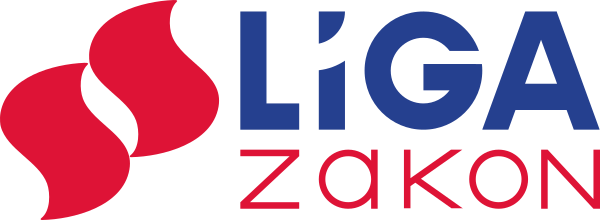 